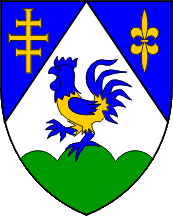 Koprivničko-križevačka županijaPoziv za predlaganje javnih potreba u kulturi Koprivničko-križevačke županije za 2018. godinu Obrazac opisa programa ili projekta  
Datum objave: 21. veljače 2018.Rok za dostavu prijava: 31. ožujka 2018.Molimo Vas da prije ispunjavanja Obrasca pažljivo pročitate Upute za prijavuObrazac pažljivo popunite i što je moguće jasnije da bi se mogla napraviti procjena kvalitete prijedloga projekta/programa. Budite precizni i navedite dovoljno detalja koji će omogućiti jasnoću prijedloga. Molimo da obrazac popunite korištenjem računalaNaziv programa:  _________________________________________________________________Naziv prijavitelja programa:  ________________________________________________________Predlagatelj programa javnih potreba u kulturi popunjavanjem i potpisivanjem ovog obrasca daje izričitu privolu za prikupljanje i obrađivanje osobnih podataka navedenih u obrascu, u svrhu odobrenja financiranja/sufinanciranja  projekta od strane Koprivničko-križevačke županije, kao voditelja obrade osobnih podataka, te daje izričitu privolu da Koprivničko-križevačka županija ustupi na obradu osobne podatke iz ovog obrasca nadležnom ministarstvu i institucijama koje vrše kontrolu sufinanciranja programa javnih potreba u kulturi, sve  sukladno članku 7. Zakona o zaštiti osobnih podataka (''Narodne novine'', br., 103/03., 18/06., 41/08., 130/11. i 106/12.).M.P.I.OPĆI PODACI O PRIJAVITELJU PROGRAMA I PARTNERIMAOPĆI PODACI O PRIJAVITELJU PROGRAMA I PARTNERIMAOPĆI PODACI O PRIJAVITELJU PROGRAMA I PARTNERIMAOPĆI PODACI O PRIJAVITELJU PROGRAMA I PARTNERIMAOPĆI PODACI O PRIJAVITELJU PROGRAMA I PARTNERIMAOPĆI PODACI O PRIJAVITELJU PROGRAMA I PARTNERIMAOPĆI PODACI O PRIJAVITELJU PROGRAMA I PARTNERIMAOPĆI PODACI O PRIJAVITELJU PROGRAMA I PARTNERIMAOPĆI PODACI O PRIJAVITELJU PROGRAMA I PARTNERIMAOPĆI PODACI O PRIJAVITELJU PROGRAMA I PARTNERIMAOPĆI PODACI O PRIJAVITELJU PROGRAMA I PARTNERIMAOPĆI PODACI O PRIJAVITELJU PROGRAMA I PARTNERIMAOPĆI PODACI O PRIJAVITELJU PROGRAMA I PARTNERIMAOPĆI PODACI O PRIJAVITELJU PROGRAMA I PARTNERIMAOPĆI PODACI O PRIJAVITELJU PROGRAMA I PARTNERIMAOPĆI PODACI O PRIJAVITELJU PROGRAMA I PARTNERIMAOPĆI PODACI O PRIJAVITELJU PROGRAMA I PARTNERIMAOPĆI PODACI O PRIJAVITELJU PROGRAMA I PARTNERIMAOPĆI PODACI O PRIJAVITELJU PROGRAMA I PARTNERIMAOPĆI PODACI O PRIJAVITELJU PROGRAMA I PARTNERIMAOPĆI PODACI O PRIJAVITELJU PROGRAMA I PARTNERIMAOPĆI PODACI O PRIJAVITELJU PROGRAMA I PARTNERIMAOPĆI PODACI O PRIJAVITELJU PROGRAMA I PARTNERIMAOSNOVNI PODACI O PRIJAVITELJU PROGRAMA I PARTNERIMAOSNOVNI PODACI O PRIJAVITELJU PROGRAMA I PARTNERIMAOSNOVNI PODACI O PRIJAVITELJU PROGRAMA I PARTNERIMAOSNOVNI PODACI O PRIJAVITELJU PROGRAMA I PARTNERIMAOSNOVNI PODACI O PRIJAVITELJU PROGRAMA I PARTNERIMAOSNOVNI PODACI O PRIJAVITELJU PROGRAMA I PARTNERIMAOSNOVNI PODACI O PRIJAVITELJU PROGRAMA I PARTNERIMAOSNOVNI PODACI O PRIJAVITELJU PROGRAMA I PARTNERIMAOSNOVNI PODACI O PRIJAVITELJU PROGRAMA I PARTNERIMAOSNOVNI PODACI O PRIJAVITELJU PROGRAMA I PARTNERIMAOSNOVNI PODACI O PRIJAVITELJU PROGRAMA I PARTNERIMAOSNOVNI PODACI O PRIJAVITELJU PROGRAMA I PARTNERIMAOSNOVNI PODACI O PRIJAVITELJU PROGRAMA I PARTNERIMAOSNOVNI PODACI O PRIJAVITELJU PROGRAMA I PARTNERIMAOSNOVNI PODACI O PRIJAVITELJU PROGRAMA I PARTNERIMAOSNOVNI PODACI O PRIJAVITELJU PROGRAMA I PARTNERIMAOSNOVNI PODACI O PRIJAVITELJU PROGRAMA I PARTNERIMAOSNOVNI PODACI O PRIJAVITELJU PROGRAMA I PARTNERIMAOSNOVNI PODACI O PRIJAVITELJU PROGRAMA I PARTNERIMAOSNOVNI PODACI O PRIJAVITELJU PROGRAMA I PARTNERIMAOSNOVNI PODACI O PRIJAVITELJU PROGRAMA I PARTNERIMAOSNOVNI PODACI O PRIJAVITELJU PROGRAMA I PARTNERIMAOSNOVNI PODACI O PRIJAVITELJU PROGRAMA I PARTNERIMA1.Naziv prijaviteljaNaziv prijaviteljaNaziv prijaviteljaNaziv prijaviteljaNaziv prijaviteljaNaziv prijaviteljaNaziv prijaviteljaNaziv prijavitelja2.Adresa (ulica i broj)Adresa (ulica i broj)Adresa (ulica i broj)Adresa (ulica i broj)Adresa (ulica i broj)Adresa (ulica i broj)Adresa (ulica i broj)Adresa (ulica i broj)3.Poštanski broj i sjedištePoštanski broj i sjedištePoštanski broj i sjedištePoštanski broj i sjedištePoštanski broj i sjedištePoštanski broj i sjedištePoštanski broj i sjedištePoštanski broj i sjedište4.ŽupanijaŽupanija5.Ime i prezime  osobe ovlaštene za zastupanje, adresa e-pošte i dužnost koju obavlja (npr. predsjednik/-ca, direktor/-ica)Ime i prezime  osobe ovlaštene za zastupanje, adresa e-pošte i dužnost koju obavlja (npr. predsjednik/-ca, direktor/-ica)Ime i prezime  osobe ovlaštene za zastupanje, adresa e-pošte i dužnost koju obavlja (npr. predsjednik/-ca, direktor/-ica)Ime i prezime  osobe ovlaštene za zastupanje, adresa e-pošte i dužnost koju obavlja (npr. predsjednik/-ca, direktor/-ica)Ime i prezime  osobe ovlaštene za zastupanje, adresa e-pošte i dužnost koju obavlja (npr. predsjednik/-ca, direktor/-ica)Ime i prezime  osobe ovlaštene za zastupanje, adresa e-pošte i dužnost koju obavlja (npr. predsjednik/-ca, direktor/-ica)Ime i prezime  osobe ovlaštene za zastupanje, adresa e-pošte i dužnost koju obavlja (npr. predsjednik/-ca, direktor/-ica)Ime i prezime  osobe ovlaštene za zastupanje, adresa e-pošte i dužnost koju obavlja (npr. predsjednik/-ca, direktor/-ica)6.TelefonTelefonTelefonTelefonTelefonTelefonTelefonTelefon7.MobitelMobitelMobitelMobitelMobitel8.TelefaksTelefaksTelefaksTelefaksTelefaksTelefaksTelefaksTelefaks9.  Adresa e-pošteAdresa e-pošteAdresa e-pošteAdresa e-pošteAdresa e-pošteAdresa e-pošteAdresa e-pošteAdresa e-pošte10.Vrsta prijavitelja (molimo označiti)Vrsta prijavitelja (molimo označiti)Vrsta prijavitelja (molimo označiti)Vrsta prijavitelja (molimo označiti)Vrsta prijavitelja (molimo označiti)Vrsta prijavitelja (molimo označiti)Vrsta prijavitelja (molimo označiti)Vrsta prijavitelja (molimo označiti)ustanove u kulturisamostalni umjetnici i druge fizičke osobe koje se bave aktivnostima u kulturiumjetničke organizacijetrgovačka društvaudruge kulturnog amaterizmaostale udruge koje su registrirane na području Koprivničko-križevačke županije ili provode projekte iz područja kulture u  Koprivničko-križevačkoj županijivjerske zajedniceustanove u kulturisamostalni umjetnici i druge fizičke osobe koje se bave aktivnostima u kulturiumjetničke organizacijetrgovačka društvaudruge kulturnog amaterizmaostale udruge koje su registrirane na području Koprivničko-križevačke županije ili provode projekte iz područja kulture u  Koprivničko-križevačkoj županijivjerske zajedniceustanove u kulturisamostalni umjetnici i druge fizičke osobe koje se bave aktivnostima u kulturiumjetničke organizacijetrgovačka društvaudruge kulturnog amaterizmaostale udruge koje su registrirane na području Koprivničko-križevačke županije ili provode projekte iz područja kulture u  Koprivničko-križevačkoj županijivjerske zajedniceustanove u kulturisamostalni umjetnici i druge fizičke osobe koje se bave aktivnostima u kulturiumjetničke organizacijetrgovačka društvaudruge kulturnog amaterizmaostale udruge koje su registrirane na području Koprivničko-križevačke županije ili provode projekte iz područja kulture u  Koprivničko-križevačkoj županijivjerske zajedniceustanove u kulturisamostalni umjetnici i druge fizičke osobe koje se bave aktivnostima u kulturiumjetničke organizacijetrgovačka društvaudruge kulturnog amaterizmaostale udruge koje su registrirane na području Koprivničko-križevačke županije ili provode projekte iz područja kulture u  Koprivničko-križevačkoj županijivjerske zajedniceustanove u kulturisamostalni umjetnici i druge fizičke osobe koje se bave aktivnostima u kulturiumjetničke organizacijetrgovačka društvaudruge kulturnog amaterizmaostale udruge koje su registrirane na području Koprivničko-križevačke županije ili provode projekte iz područja kulture u  Koprivničko-križevačkoj županijivjerske zajedniceustanove u kulturisamostalni umjetnici i druge fizičke osobe koje se bave aktivnostima u kulturiumjetničke organizacijetrgovačka društvaudruge kulturnog amaterizmaostale udruge koje su registrirane na području Koprivničko-križevačke županije ili provode projekte iz područja kulture u  Koprivničko-križevačkoj županijivjerske zajedniceustanove u kulturisamostalni umjetnici i druge fizičke osobe koje se bave aktivnostima u kulturiumjetničke organizacijetrgovačka društvaudruge kulturnog amaterizmaostale udruge koje su registrirane na području Koprivničko-križevačke županije ili provode projekte iz područja kulture u  Koprivničko-križevačkoj županijivjerske zajedniceustanove u kulturisamostalni umjetnici i druge fizičke osobe koje se bave aktivnostima u kulturiumjetničke organizacijetrgovačka društvaudruge kulturnog amaterizmaostale udruge koje su registrirane na području Koprivničko-križevačke županije ili provode projekte iz područja kulture u  Koprivničko-križevačkoj županijivjerske zajedniceustanove u kulturisamostalni umjetnici i druge fizičke osobe koje se bave aktivnostima u kulturiumjetničke organizacijetrgovačka društvaudruge kulturnog amaterizmaostale udruge koje su registrirane na području Koprivničko-križevačke županije ili provode projekte iz područja kulture u  Koprivničko-križevačkoj županijivjerske zajedniceustanove u kulturisamostalni umjetnici i druge fizičke osobe koje se bave aktivnostima u kulturiumjetničke organizacijetrgovačka društvaudruge kulturnog amaterizmaostale udruge koje su registrirane na području Koprivničko-križevačke županije ili provode projekte iz područja kulture u  Koprivničko-križevačkoj županijivjerske zajedniceustanove u kulturisamostalni umjetnici i druge fizičke osobe koje se bave aktivnostima u kulturiumjetničke organizacijetrgovačka društvaudruge kulturnog amaterizmaostale udruge koje su registrirane na području Koprivničko-križevačke županije ili provode projekte iz područja kulture u  Koprivničko-križevačkoj županijivjerske zajedniceustanove u kulturisamostalni umjetnici i druge fizičke osobe koje se bave aktivnostima u kulturiumjetničke organizacijetrgovačka društvaudruge kulturnog amaterizmaostale udruge koje su registrirane na području Koprivničko-križevačke županije ili provode projekte iz područja kulture u  Koprivničko-križevačkoj županijivjerske zajedniceustanove u kulturisamostalni umjetnici i druge fizičke osobe koje se bave aktivnostima u kulturiumjetničke organizacijetrgovačka društvaudruge kulturnog amaterizmaostale udruge koje su registrirane na području Koprivničko-križevačke županije ili provode projekte iz područja kulture u  Koprivničko-križevačkoj županijivjerske zajedniceustanove u kulturisamostalni umjetnici i druge fizičke osobe koje se bave aktivnostima u kulturiumjetničke organizacijetrgovačka društvaudruge kulturnog amaterizmaostale udruge koje su registrirane na području Koprivničko-križevačke županije ili provode projekte iz područja kulture u  Koprivničko-križevačkoj županijivjerske zajednice11.Godina osnutkaGodina osnutkaGodina osnutkaGodina osnutkaGodina osnutkaGodina osnutkaGodina osnutkaGodina osnutka12. Datum i godina upisa u matični registar (Registar udruga)Datum i godina upisa u matični registar (Registar udruga)Datum i godina upisa u matični registar (Registar udruga)Datum i godina upisa u matični registar (Registar udruga)Datum i godina upisa u matični registar (Registar udruga)Datum i godina upisa u matični registar (Registar udruga)Datum i godina upisa u matični registar (Registar udruga)Datum i godina upisa u matični registar (Registar udruga)13.13.Registarski brojRegistarski broj14.Registrirana pri (naziv registracijskog tijela)Registrirana pri (naziv registracijskog tijela)Registrirana pri (naziv registracijskog tijela)Registrirana pri (naziv registracijskog tijela)Registrirana pri (naziv registracijskog tijela)Registrirana pri (naziv registracijskog tijela)Registrirana pri (naziv registracijskog tijela)Registrirana pri (naziv registracijskog tijela)15.Broj žiro-računa i naziv banke (IBAN)Broj žiro-računa i naziv banke (IBAN)Broj žiro-računa i naziv banke (IBAN)Broj žiro-računa i naziv banke (IBAN)Broj žiro-računa i naziv banke (IBAN)Broj žiro-računa i naziv banke (IBAN)Broj žiro-računa i naziv banke (IBAN)Broj žiro-računa i naziv banke (IBAN)16.OIB (osobni identifikacijski broj)OIB (osobni identifikacijski broj)OIB (osobni identifikacijski broj)OIB (osobni identifikacijski broj)OIB (osobni identifikacijski broj)OIB (osobni identifikacijski broj)OIB (osobni identifikacijski broj)OIB (osobni identifikacijski broj)17.RNO (broj u Registru neprofitnih organizacija)RNO (broj u Registru neprofitnih organizacija)RNO (broj u Registru neprofitnih organizacija)RNO (broj u Registru neprofitnih organizacija)RNO (broj u Registru neprofitnih organizacija)RNO (broj u Registru neprofitnih organizacija)RNO (broj u Registru neprofitnih organizacija)RNO (broj u Registru neprofitnih organizacija)18.RKP (broj u Registru korisnika proračuna)RKP (broj u Registru korisnika proračuna)RKP (broj u Registru korisnika proračuna)RKP (broj u Registru korisnika proračuna)RKP (broj u Registru korisnika proračuna)RKP (broj u Registru korisnika proračuna)RKP (broj u Registru korisnika proračuna)RKP (broj u Registru korisnika proračuna)19.Broj zaposlenihBroj zaposlenihBroj zaposlenihBroj zaposlenihBroj zaposlenihBroj zaposlenihBroj zaposlenihBroj zaposlenih20.Broj članova (za udruge)Broj članova (za udruge)Broj članova (za udruge)Broj članova (za udruge)Broj članova (za udruge)Broj članova (za udruge)Broj članova (za udruge)Broj članova (za udruge)II.PODACI O PROGRAMUPODACI O PROGRAMUPODACI O PROGRAMUPODACI O PROGRAMUPODACI O PROGRAMUPODACI O PROGRAMUPODACI O PROGRAMUPODACI O PROGRAMUPODACI O PROGRAMUPODACI O PROGRAMUPODACI O PROGRAMUPODACI O PROGRAMUPODACI O PROGRAMUPODACI O PROGRAMUPODACI O PROGRAMUPODACI O PROGRAMUPODACI O PROGRAMUPODACI O PROGRAMUPODACI O PROGRAMUPODACI O PROGRAMUPODACI O PROGRAMUPODACI O PROGRAMUPODACI O PROGRAMU1.Naziv programa:Naziv programa:Naziv programa:Naziv programa:Naziv programa:Naziv programa:Naziv programa:Naziv programa:Naziv programa:Naziv programa:Naziv programa:Naziv programa:Naziv programa:Naziv programa:Naziv programa:Naziv programa:Naziv programa:Naziv programa:Naziv programa:Naziv programa:Naziv programa:Naziv programa:Naziv programa:2.Programska djelatnost (označiti samo jednu djelatnost)Programska djelatnost (označiti samo jednu djelatnost)Programska djelatnost (označiti samo jednu djelatnost)Programska djelatnost (označiti samo jednu djelatnost)Programska djelatnost (označiti samo jednu djelatnost)Programska djelatnost (označiti samo jednu djelatnost)Programska djelatnost (označiti samo jednu djelatnost)Programska djelatnost (označiti samo jednu djelatnost)Programska djelatnost (označiti samo jednu djelatnost)Programska djelatnost (označiti samo jednu djelatnost)Programska djelatnost (označiti samo jednu djelatnost)Programska djelatnost (označiti samo jednu djelatnost)Programska djelatnost (označiti samo jednu djelatnost)Programska djelatnost (označiti samo jednu djelatnost)Programska djelatnost (označiti samo jednu djelatnost)Programska djelatnost (označiti samo jednu djelatnost)Programska djelatnost (označiti samo jednu djelatnost)Programska djelatnost (označiti samo jednu djelatnost)Programska djelatnost (označiti samo jednu djelatnost)Programska djelatnost (označiti samo jednu djelatnost)Programska djelatnost (označiti samo jednu djelatnost)Programska djelatnost (označiti samo jednu djelatnost)Programska djelatnost (označiti samo jednu djelatnost)Likovne umjetnostiMuzejsko-galerijska djelatnostGlazba, glazbeno-scenske i plesne umjetnostiDramske umjetnosti i kazališni amaterizamAudiovizualne djelatnostiKnjiga i nakladništvoKnjižnična djelatnostArhivska djelatnostUrbana kultura, kultura mladih i nove medijske kultureZaštita kulturne baštine  (arheološki i konzervatorsko-restauratorski radovi, obnova spomenika i sakralnih objekata i sl.)Znanstveni i stručni skupovi iz područja kultureProgrami očuvanja tradicijske kulture i običajaProgrami razvoja kulturno-umjetničkog amaterizmaLikovne umjetnostiMuzejsko-galerijska djelatnostGlazba, glazbeno-scenske i plesne umjetnostiDramske umjetnosti i kazališni amaterizamAudiovizualne djelatnostiKnjiga i nakladništvoKnjižnična djelatnostArhivska djelatnostUrbana kultura, kultura mladih i nove medijske kultureZaštita kulturne baštine  (arheološki i konzervatorsko-restauratorski radovi, obnova spomenika i sakralnih objekata i sl.)Znanstveni i stručni skupovi iz područja kultureProgrami očuvanja tradicijske kulture i običajaProgrami razvoja kulturno-umjetničkog amaterizmaLikovne umjetnostiMuzejsko-galerijska djelatnostGlazba, glazbeno-scenske i plesne umjetnostiDramske umjetnosti i kazališni amaterizamAudiovizualne djelatnostiKnjiga i nakladništvoKnjižnična djelatnostArhivska djelatnostUrbana kultura, kultura mladih i nove medijske kultureZaštita kulturne baštine  (arheološki i konzervatorsko-restauratorski radovi, obnova spomenika i sakralnih objekata i sl.)Znanstveni i stručni skupovi iz područja kultureProgrami očuvanja tradicijske kulture i običajaProgrami razvoja kulturno-umjetničkog amaterizmaLikovne umjetnostiMuzejsko-galerijska djelatnostGlazba, glazbeno-scenske i plesne umjetnostiDramske umjetnosti i kazališni amaterizamAudiovizualne djelatnostiKnjiga i nakladništvoKnjižnična djelatnostArhivska djelatnostUrbana kultura, kultura mladih i nove medijske kultureZaštita kulturne baštine  (arheološki i konzervatorsko-restauratorski radovi, obnova spomenika i sakralnih objekata i sl.)Znanstveni i stručni skupovi iz područja kultureProgrami očuvanja tradicijske kulture i običajaProgrami razvoja kulturno-umjetničkog amaterizmaLikovne umjetnostiMuzejsko-galerijska djelatnostGlazba, glazbeno-scenske i plesne umjetnostiDramske umjetnosti i kazališni amaterizamAudiovizualne djelatnostiKnjiga i nakladništvoKnjižnična djelatnostArhivska djelatnostUrbana kultura, kultura mladih i nove medijske kultureZaštita kulturne baštine  (arheološki i konzervatorsko-restauratorski radovi, obnova spomenika i sakralnih objekata i sl.)Znanstveni i stručni skupovi iz područja kultureProgrami očuvanja tradicijske kulture i običajaProgrami razvoja kulturno-umjetničkog amaterizmaLikovne umjetnostiMuzejsko-galerijska djelatnostGlazba, glazbeno-scenske i plesne umjetnostiDramske umjetnosti i kazališni amaterizamAudiovizualne djelatnostiKnjiga i nakladništvoKnjižnična djelatnostArhivska djelatnostUrbana kultura, kultura mladih i nove medijske kultureZaštita kulturne baštine  (arheološki i konzervatorsko-restauratorski radovi, obnova spomenika i sakralnih objekata i sl.)Znanstveni i stručni skupovi iz područja kultureProgrami očuvanja tradicijske kulture i običajaProgrami razvoja kulturno-umjetničkog amaterizmaLikovne umjetnostiMuzejsko-galerijska djelatnostGlazba, glazbeno-scenske i plesne umjetnostiDramske umjetnosti i kazališni amaterizamAudiovizualne djelatnostiKnjiga i nakladništvoKnjižnična djelatnostArhivska djelatnostUrbana kultura, kultura mladih i nove medijske kultureZaštita kulturne baštine  (arheološki i konzervatorsko-restauratorski radovi, obnova spomenika i sakralnih objekata i sl.)Znanstveni i stručni skupovi iz područja kultureProgrami očuvanja tradicijske kulture i običajaProgrami razvoja kulturno-umjetničkog amaterizmaLikovne umjetnostiMuzejsko-galerijska djelatnostGlazba, glazbeno-scenske i plesne umjetnostiDramske umjetnosti i kazališni amaterizamAudiovizualne djelatnostiKnjiga i nakladništvoKnjižnična djelatnostArhivska djelatnostUrbana kultura, kultura mladih i nove medijske kultureZaštita kulturne baštine  (arheološki i konzervatorsko-restauratorski radovi, obnova spomenika i sakralnih objekata i sl.)Znanstveni i stručni skupovi iz područja kultureProgrami očuvanja tradicijske kulture i običajaProgrami razvoja kulturno-umjetničkog amaterizmaLikovne umjetnostiMuzejsko-galerijska djelatnostGlazba, glazbeno-scenske i plesne umjetnostiDramske umjetnosti i kazališni amaterizamAudiovizualne djelatnostiKnjiga i nakladništvoKnjižnična djelatnostArhivska djelatnostUrbana kultura, kultura mladih i nove medijske kultureZaštita kulturne baštine  (arheološki i konzervatorsko-restauratorski radovi, obnova spomenika i sakralnih objekata i sl.)Znanstveni i stručni skupovi iz područja kultureProgrami očuvanja tradicijske kulture i običajaProgrami razvoja kulturno-umjetničkog amaterizmaLikovne umjetnostiMuzejsko-galerijska djelatnostGlazba, glazbeno-scenske i plesne umjetnostiDramske umjetnosti i kazališni amaterizamAudiovizualne djelatnostiKnjiga i nakladništvoKnjižnična djelatnostArhivska djelatnostUrbana kultura, kultura mladih i nove medijske kultureZaštita kulturne baštine  (arheološki i konzervatorsko-restauratorski radovi, obnova spomenika i sakralnih objekata i sl.)Znanstveni i stručni skupovi iz područja kultureProgrami očuvanja tradicijske kulture i običajaProgrami razvoja kulturno-umjetničkog amaterizmaLikovne umjetnostiMuzejsko-galerijska djelatnostGlazba, glazbeno-scenske i plesne umjetnostiDramske umjetnosti i kazališni amaterizamAudiovizualne djelatnostiKnjiga i nakladništvoKnjižnična djelatnostArhivska djelatnostUrbana kultura, kultura mladih i nove medijske kultureZaštita kulturne baštine  (arheološki i konzervatorsko-restauratorski radovi, obnova spomenika i sakralnih objekata i sl.)Znanstveni i stručni skupovi iz područja kultureProgrami očuvanja tradicijske kulture i običajaProgrami razvoja kulturno-umjetničkog amaterizmaLikovne umjetnostiMuzejsko-galerijska djelatnostGlazba, glazbeno-scenske i plesne umjetnostiDramske umjetnosti i kazališni amaterizamAudiovizualne djelatnostiKnjiga i nakladništvoKnjižnična djelatnostArhivska djelatnostUrbana kultura, kultura mladih i nove medijske kultureZaštita kulturne baštine  (arheološki i konzervatorsko-restauratorski radovi, obnova spomenika i sakralnih objekata i sl.)Znanstveni i stručni skupovi iz područja kultureProgrami očuvanja tradicijske kulture i običajaProgrami razvoja kulturno-umjetničkog amaterizmaLikovne umjetnostiMuzejsko-galerijska djelatnostGlazba, glazbeno-scenske i plesne umjetnostiDramske umjetnosti i kazališni amaterizamAudiovizualne djelatnostiKnjiga i nakladništvoKnjižnična djelatnostArhivska djelatnostUrbana kultura, kultura mladih i nove medijske kultureZaštita kulturne baštine  (arheološki i konzervatorsko-restauratorski radovi, obnova spomenika i sakralnih objekata i sl.)Znanstveni i stručni skupovi iz područja kultureProgrami očuvanja tradicijske kulture i običajaProgrami razvoja kulturno-umjetničkog amaterizmaLikovne umjetnostiMuzejsko-galerijska djelatnostGlazba, glazbeno-scenske i plesne umjetnostiDramske umjetnosti i kazališni amaterizamAudiovizualne djelatnostiKnjiga i nakladništvoKnjižnična djelatnostArhivska djelatnostUrbana kultura, kultura mladih i nove medijske kultureZaštita kulturne baštine  (arheološki i konzervatorsko-restauratorski radovi, obnova spomenika i sakralnih objekata i sl.)Znanstveni i stručni skupovi iz područja kultureProgrami očuvanja tradicijske kulture i običajaProgrami razvoja kulturno-umjetničkog amaterizmaLikovne umjetnostiMuzejsko-galerijska djelatnostGlazba, glazbeno-scenske i plesne umjetnostiDramske umjetnosti i kazališni amaterizamAudiovizualne djelatnostiKnjiga i nakladništvoKnjižnična djelatnostArhivska djelatnostUrbana kultura, kultura mladih i nove medijske kultureZaštita kulturne baštine  (arheološki i konzervatorsko-restauratorski radovi, obnova spomenika i sakralnih objekata i sl.)Znanstveni i stručni skupovi iz područja kultureProgrami očuvanja tradicijske kulture i običajaProgrami razvoja kulturno-umjetničkog amaterizmaLikovne umjetnostiMuzejsko-galerijska djelatnostGlazba, glazbeno-scenske i plesne umjetnostiDramske umjetnosti i kazališni amaterizamAudiovizualne djelatnostiKnjiga i nakladništvoKnjižnična djelatnostArhivska djelatnostUrbana kultura, kultura mladih i nove medijske kultureZaštita kulturne baštine  (arheološki i konzervatorsko-restauratorski radovi, obnova spomenika i sakralnih objekata i sl.)Znanstveni i stručni skupovi iz područja kultureProgrami očuvanja tradicijske kulture i običajaProgrami razvoja kulturno-umjetničkog amaterizmaLikovne umjetnostiMuzejsko-galerijska djelatnostGlazba, glazbeno-scenske i plesne umjetnostiDramske umjetnosti i kazališni amaterizamAudiovizualne djelatnostiKnjiga i nakladništvoKnjižnična djelatnostArhivska djelatnostUrbana kultura, kultura mladih i nove medijske kultureZaštita kulturne baštine  (arheološki i konzervatorsko-restauratorski radovi, obnova spomenika i sakralnih objekata i sl.)Znanstveni i stručni skupovi iz područja kultureProgrami očuvanja tradicijske kulture i običajaProgrami razvoja kulturno-umjetničkog amaterizmaLikovne umjetnostiMuzejsko-galerijska djelatnostGlazba, glazbeno-scenske i plesne umjetnostiDramske umjetnosti i kazališni amaterizamAudiovizualne djelatnostiKnjiga i nakladništvoKnjižnična djelatnostArhivska djelatnostUrbana kultura, kultura mladih i nove medijske kultureZaštita kulturne baštine  (arheološki i konzervatorsko-restauratorski radovi, obnova spomenika i sakralnih objekata i sl.)Znanstveni i stručni skupovi iz područja kultureProgrami očuvanja tradicijske kulture i običajaProgrami razvoja kulturno-umjetničkog amaterizmaLikovne umjetnostiMuzejsko-galerijska djelatnostGlazba, glazbeno-scenske i plesne umjetnostiDramske umjetnosti i kazališni amaterizamAudiovizualne djelatnostiKnjiga i nakladništvoKnjižnična djelatnostArhivska djelatnostUrbana kultura, kultura mladih i nove medijske kultureZaštita kulturne baštine  (arheološki i konzervatorsko-restauratorski radovi, obnova spomenika i sakralnih objekata i sl.)Znanstveni i stručni skupovi iz područja kultureProgrami očuvanja tradicijske kulture i običajaProgrami razvoja kulturno-umjetničkog amaterizmaLikovne umjetnostiMuzejsko-galerijska djelatnostGlazba, glazbeno-scenske i plesne umjetnostiDramske umjetnosti i kazališni amaterizamAudiovizualne djelatnostiKnjiga i nakladništvoKnjižnična djelatnostArhivska djelatnostUrbana kultura, kultura mladih i nove medijske kultureZaštita kulturne baštine  (arheološki i konzervatorsko-restauratorski radovi, obnova spomenika i sakralnih objekata i sl.)Znanstveni i stručni skupovi iz područja kultureProgrami očuvanja tradicijske kulture i običajaProgrami razvoja kulturno-umjetničkog amaterizmaLikovne umjetnostiMuzejsko-galerijska djelatnostGlazba, glazbeno-scenske i plesne umjetnostiDramske umjetnosti i kazališni amaterizamAudiovizualne djelatnostiKnjiga i nakladništvoKnjižnična djelatnostArhivska djelatnostUrbana kultura, kultura mladih i nove medijske kultureZaštita kulturne baštine  (arheološki i konzervatorsko-restauratorski radovi, obnova spomenika i sakralnih objekata i sl.)Znanstveni i stručni skupovi iz područja kultureProgrami očuvanja tradicijske kulture i običajaProgrami razvoja kulturno-umjetničkog amaterizmaLikovne umjetnostiMuzejsko-galerijska djelatnostGlazba, glazbeno-scenske i plesne umjetnostiDramske umjetnosti i kazališni amaterizamAudiovizualne djelatnostiKnjiga i nakladništvoKnjižnična djelatnostArhivska djelatnostUrbana kultura, kultura mladih i nove medijske kultureZaštita kulturne baštine  (arheološki i konzervatorsko-restauratorski radovi, obnova spomenika i sakralnih objekata i sl.)Znanstveni i stručni skupovi iz područja kultureProgrami očuvanja tradicijske kulture i običajaProgrami razvoja kulturno-umjetničkog amaterizmaLikovne umjetnostiMuzejsko-galerijska djelatnostGlazba, glazbeno-scenske i plesne umjetnostiDramske umjetnosti i kazališni amaterizamAudiovizualne djelatnostiKnjiga i nakladništvoKnjižnična djelatnostArhivska djelatnostUrbana kultura, kultura mladih i nove medijske kultureZaštita kulturne baštine  (arheološki i konzervatorsko-restauratorski radovi, obnova spomenika i sakralnih objekata i sl.)Znanstveni i stručni skupovi iz područja kultureProgrami očuvanja tradicijske kulture i običajaProgrami razvoja kulturno-umjetničkog amaterizmaLikovne umjetnostiMuzejsko-galerijska djelatnostGlazba, glazbeno-scenske i plesne umjetnostiDramske umjetnosti i kazališni amaterizamAudiovizualne djelatnostiKnjiga i nakladništvoKnjižnična djelatnostArhivska djelatnostUrbana kultura, kultura mladih i nove medijske kultureZaštita kulturne baštine  (arheološki i konzervatorsko-restauratorski radovi, obnova spomenika i sakralnih objekata i sl.)Znanstveni i stručni skupovi iz područja kultureProgrami očuvanja tradicijske kulture i običajaProgrami razvoja kulturno-umjetničkog amaterizma3.Opis programa (do 300 riječi, opširniji opis ako smatrate potrebnim dostaviti u posebnom prilogu)Opis programa (do 300 riječi, opširniji opis ako smatrate potrebnim dostaviti u posebnom prilogu)Opis programa (do 300 riječi, opširniji opis ako smatrate potrebnim dostaviti u posebnom prilogu)Opis programa (do 300 riječi, opširniji opis ako smatrate potrebnim dostaviti u posebnom prilogu)Opis programa (do 300 riječi, opširniji opis ako smatrate potrebnim dostaviti u posebnom prilogu)Opis programa (do 300 riječi, opširniji opis ako smatrate potrebnim dostaviti u posebnom prilogu)Opis programa (do 300 riječi, opširniji opis ako smatrate potrebnim dostaviti u posebnom prilogu)Opis programa (do 300 riječi, opširniji opis ako smatrate potrebnim dostaviti u posebnom prilogu)Opis programa (do 300 riječi, opširniji opis ako smatrate potrebnim dostaviti u posebnom prilogu)Opis programa (do 300 riječi, opširniji opis ako smatrate potrebnim dostaviti u posebnom prilogu)Opis programa (do 300 riječi, opširniji opis ako smatrate potrebnim dostaviti u posebnom prilogu)Opis programa (do 300 riječi, opširniji opis ako smatrate potrebnim dostaviti u posebnom prilogu)Opis programa (do 300 riječi, opširniji opis ako smatrate potrebnim dostaviti u posebnom prilogu)Opis programa (do 300 riječi, opširniji opis ako smatrate potrebnim dostaviti u posebnom prilogu)Opis programa (do 300 riječi, opširniji opis ako smatrate potrebnim dostaviti u posebnom prilogu)Opis programa (do 300 riječi, opširniji opis ako smatrate potrebnim dostaviti u posebnom prilogu)Opis programa (do 300 riječi, opširniji opis ako smatrate potrebnim dostaviti u posebnom prilogu)Opis programa (do 300 riječi, opširniji opis ako smatrate potrebnim dostaviti u posebnom prilogu)Opis programa (do 300 riječi, opširniji opis ako smatrate potrebnim dostaviti u posebnom prilogu)Opis programa (do 300 riječi, opširniji opis ako smatrate potrebnim dostaviti u posebnom prilogu)Opis programa (do 300 riječi, opširniji opis ako smatrate potrebnim dostaviti u posebnom prilogu)Opis programa (do 300 riječi, opširniji opis ako smatrate potrebnim dostaviti u posebnom prilogu)Opis programa (do 300 riječi, opširniji opis ako smatrate potrebnim dostaviti u posebnom prilogu)4.Vrijeme održavanja programa:Vrijeme održavanja programa:Vrijeme održavanja programa:Vrijeme održavanja programa:Vrijeme održavanja programa:Vrijeme održavanja programa:Vrijeme održavanja programa:Vrijeme održavanja programa:Vrijeme održavanja programa:Vrijeme održavanja programa:Vrijeme održavanja programa:Vrijeme održavanja programa:Vrijeme održavanja programa:Vrijeme održavanja programa:Vrijeme održavanja programa:Vrijeme održavanja programa:Vrijeme održavanja programa:Vrijeme održavanja programa:Vrijeme održavanja programa:Vrijeme održavanja programa:Vrijeme održavanja programa:Vrijeme održavanja programa:Vrijeme održavanja programa:5.Upišite geografsko područje provedbe programa Upišite geografsko područje provedbe programa Upišite geografsko područje provedbe programa Upišite geografsko područje provedbe programa Upišite geografsko područje provedbe programa Upišite geografsko područje provedbe programa Upišite geografsko područje provedbe programa Upišite geografsko područje provedbe programa Upišite geografsko područje provedbe programa Upišite geografsko područje provedbe programa Upišite geografsko područje provedbe programa Upišite geografsko područje provedbe programa Upišite geografsko područje provedbe programa Upišite geografsko područje provedbe programa Upišite geografsko područje provedbe programa Upišite geografsko područje provedbe programa Upišite geografsko područje provedbe programa Upišite geografsko područje provedbe programa Upišite geografsko područje provedbe programa Upišite geografsko područje provedbe programa Upišite geografsko područje provedbe programa Upišite geografsko područje provedbe programa Upišite geografsko područje provedbe programa 6.Broj sudionika u programu:Broj sudionika u programu:Broj sudionika u programu:Broj sudionika u programu:Broj sudionika u programu:Broj sudionika u programu:Broj sudionika u programu:Broj sudionika u programu:Broj sudionika u programu:Broj sudionika u programu:Broj sudionika u programu:7.Ukupan iznos potreban za provedbu programa:Ukupan iznos potreban za provedbu programa:Ukupan iznos potreban za provedbu programa:Ukupan iznos potreban za provedbu programa:Ukupan iznos potreban za provedbu programa:Ukupan iznos potreban za provedbu programa:Ukupan iznos potreban za provedbu programa:Ukupan iznos potreban za provedbu programa:Ukupan iznos potreban za provedbu programa:Ukupan iznos potreban za provedbu programa:Ukupan iznos potreban za provedbu programa:8.Iznos koji se traži od Koprivničko-križevačke županije (do % ukupne vrijednosti projekta/programa)Iznos koji se traži od Koprivničko-križevačke županije (do % ukupne vrijednosti projekta/programa)Iznos koji se traži od Koprivničko-križevačke županije (do % ukupne vrijednosti projekta/programa)Iznos koji se traži od Koprivničko-križevačke županije (do % ukupne vrijednosti projekta/programa)Iznos koji se traži od Koprivničko-križevačke županije (do % ukupne vrijednosti projekta/programa)Iznos koji se traži od Koprivničko-križevačke županije (do % ukupne vrijednosti projekta/programa)Iznos koji se traži od Koprivničko-križevačke županije (do % ukupne vrijednosti projekta/programa)Iznos koji se traži od Koprivničko-križevačke županije (do % ukupne vrijednosti projekta/programa)Iznos koji se traži od Koprivničko-križevačke županije (do % ukupne vrijednosti projekta/programa)Iznos koji se traži od Koprivničko-križevačke županije (do % ukupne vrijednosti projekta/programa)Iznos koji se traži od Koprivničko-križevačke županije (do % ukupne vrijednosti projekta/programa)9.Da li je za provedbu zatražen ili osiguran iznos iz javnih izvora (tijela državne uprave i/ili jedinice lokalne i područne (regionalne) samouprave, iz fondova Europske unije ili od drugih donatora za provedbu ovog projekta )Da li je za provedbu zatražen ili osiguran iznos iz javnih izvora (tijela državne uprave i/ili jedinice lokalne i područne (regionalne) samouprave, iz fondova Europske unije ili od drugih donatora za provedbu ovog projekta )Da li je za provedbu zatražen ili osiguran iznos iz javnih izvora (tijela državne uprave i/ili jedinice lokalne i područne (regionalne) samouprave, iz fondova Europske unije ili od drugih donatora za provedbu ovog projekta )Da li je za provedbu zatražen ili osiguran iznos iz javnih izvora (tijela državne uprave i/ili jedinice lokalne i područne (regionalne) samouprave, iz fondova Europske unije ili od drugih donatora za provedbu ovog projekta )Da li je za provedbu zatražen ili osiguran iznos iz javnih izvora (tijela državne uprave i/ili jedinice lokalne i područne (regionalne) samouprave, iz fondova Europske unije ili od drugih donatora za provedbu ovog projekta )Da li je za provedbu zatražen ili osiguran iznos iz javnih izvora (tijela državne uprave i/ili jedinice lokalne i područne (regionalne) samouprave, iz fondova Europske unije ili od drugih donatora za provedbu ovog projekta )Da li je za provedbu zatražen ili osiguran iznos iz javnih izvora (tijela državne uprave i/ili jedinice lokalne i područne (regionalne) samouprave, iz fondova Europske unije ili od drugih donatora za provedbu ovog projekta )Da li je za provedbu zatražen ili osiguran iznos iz javnih izvora (tijela državne uprave i/ili jedinice lokalne i područne (regionalne) samouprave, iz fondova Europske unije ili od drugih donatora za provedbu ovog projekta )Da li je za provedbu zatražen ili osiguran iznos iz javnih izvora (tijela državne uprave i/ili jedinice lokalne i područne (regionalne) samouprave, iz fondova Europske unije ili od drugih donatora za provedbu ovog projekta )Da li je za provedbu zatražen ili osiguran iznos iz javnih izvora (tijela državne uprave i/ili jedinice lokalne i područne (regionalne) samouprave, iz fondova Europske unije ili od drugih donatora za provedbu ovog projekta )Da li je za provedbu zatražen ili osiguran iznos iz javnih izvora (tijela državne uprave i/ili jedinice lokalne i područne (regionalne) samouprave, iz fondova Europske unije ili od drugih donatora za provedbu ovog projekta )Da li je za provedbu zatražen ili osiguran iznos iz javnih izvora (tijela državne uprave i/ili jedinice lokalne i područne (regionalne) samouprave, iz fondova Europske unije ili od drugih donatora za provedbu ovog projekta )Da li je za provedbu zatražen ili osiguran iznos iz javnih izvora (tijela državne uprave i/ili jedinice lokalne i područne (regionalne) samouprave, iz fondova Europske unije ili od drugih donatora za provedbu ovog projekta )Da li je za provedbu zatražen ili osiguran iznos iz javnih izvora (tijela državne uprave i/ili jedinice lokalne i područne (regionalne) samouprave, iz fondova Europske unije ili od drugih donatora za provedbu ovog projekta )Da li je za provedbu zatražen ili osiguran iznos iz javnih izvora (tijela državne uprave i/ili jedinice lokalne i područne (regionalne) samouprave, iz fondova Europske unije ili od drugih donatora za provedbu ovog projekta )Da li je za provedbu zatražen ili osiguran iznos iz javnih izvora (tijela državne uprave i/ili jedinice lokalne i područne (regionalne) samouprave, iz fondova Europske unije ili od drugih donatora za provedbu ovog projekta )Da li je za provedbu zatražen ili osiguran iznos iz javnih izvora (tijela državne uprave i/ili jedinice lokalne i područne (regionalne) samouprave, iz fondova Europske unije ili od drugih donatora za provedbu ovog projekta )Da li je za provedbu zatražen ili osiguran iznos iz javnih izvora (tijela državne uprave i/ili jedinice lokalne i područne (regionalne) samouprave, iz fondova Europske unije ili od drugih donatora za provedbu ovog projekta )Da li je za provedbu zatražen ili osiguran iznos iz javnih izvora (tijela državne uprave i/ili jedinice lokalne i područne (regionalne) samouprave, iz fondova Europske unije ili od drugih donatora za provedbu ovog projekta )Da li je za provedbu zatražen ili osiguran iznos iz javnih izvora (tijela državne uprave i/ili jedinice lokalne i područne (regionalne) samouprave, iz fondova Europske unije ili od drugih donatora za provedbu ovog projekta )Da li je za provedbu zatražen ili osiguran iznos iz javnih izvora (tijela državne uprave i/ili jedinice lokalne i područne (regionalne) samouprave, iz fondova Europske unije ili od drugih donatora za provedbu ovog projekta )Da li je za provedbu zatražen ili osiguran iznos iz javnih izvora (tijela državne uprave i/ili jedinice lokalne i područne (regionalne) samouprave, iz fondova Europske unije ili od drugih donatora za provedbu ovog projekta )Da li je za provedbu zatražen ili osiguran iznos iz javnih izvora (tijela državne uprave i/ili jedinice lokalne i područne (regionalne) samouprave, iz fondova Europske unije ili od drugih donatora za provedbu ovog projekta )Da.Ne.Ne.Ne.Ne.10.Ako je odgovor na prethodno pitanje da, navesti koliko je sredstava traženo (dodati nove retke po potrebi):Ako je odgovor na prethodno pitanje da, navesti koliko je sredstava traženo (dodati nove retke po potrebi):Ako je odgovor na prethodno pitanje da, navesti koliko je sredstava traženo (dodati nove retke po potrebi):Ako je odgovor na prethodno pitanje da, navesti koliko je sredstava traženo (dodati nove retke po potrebi):Ako je odgovor na prethodno pitanje da, navesti koliko je sredstava traženo (dodati nove retke po potrebi):Ako je odgovor na prethodno pitanje da, navesti koliko je sredstava traženo (dodati nove retke po potrebi):Ako je odgovor na prethodno pitanje da, navesti koliko je sredstava traženo (dodati nove retke po potrebi):Ako je odgovor na prethodno pitanje da, navesti koliko je sredstava traženo (dodati nove retke po potrebi):Ako je odgovor na prethodno pitanje da, navesti koliko je sredstava traženo (dodati nove retke po potrebi):Ako je odgovor na prethodno pitanje da, navesti koliko je sredstava traženo (dodati nove retke po potrebi):Ako je odgovor na prethodno pitanje da, navesti koliko je sredstava traženo (dodati nove retke po potrebi):Ako je odgovor na prethodno pitanje da, navesti koliko je sredstava traženo (dodati nove retke po potrebi):Ako je odgovor na prethodno pitanje da, navesti koliko je sredstava traženo (dodati nove retke po potrebi):Ako je odgovor na prethodno pitanje da, navesti koliko je sredstava traženo (dodati nove retke po potrebi):Ako je odgovor na prethodno pitanje da, navesti koliko je sredstava traženo (dodati nove retke po potrebi):Ako je odgovor na prethodno pitanje da, navesti koliko je sredstava traženo (dodati nove retke po potrebi):Ako je odgovor na prethodno pitanje da, navesti koliko je sredstava traženo (dodati nove retke po potrebi):Ako je odgovor na prethodno pitanje da, navesti koliko je sredstava traženo (dodati nove retke po potrebi):Ako je odgovor na prethodno pitanje da, navesti koliko je sredstava traženo (dodati nove retke po potrebi):Ako je odgovor na prethodno pitanje da, navesti koliko je sredstava traženo (dodati nove retke po potrebi):Ako je odgovor na prethodno pitanje da, navesti koliko je sredstava traženo (dodati nove retke po potrebi):Ako je odgovor na prethodno pitanje da, navesti koliko je sredstava traženo (dodati nove retke po potrebi):Ako je odgovor na prethodno pitanje da, navesti koliko je sredstava traženo (dodati nove retke po potrebi):Od koga zatraženo:Od koga zatraženo:Od koga zatraženo:Iznos zatraženih sredstava:Iznos zatraženih sredstava:Iznos zatraženih sredstava:Iznos zatraženih sredstava:Iznos zatraženih sredstava:Iznos zatraženih sredstava:Iznos zatraženih sredstava:Iznos zatraženih sredstava:Iznos zatraženih sredstava:Iznos zatraženih sredstava:Iznos zatraženih sredstava:Od koga dobiveno:Od koga dobiveno:Od koga dobiveno:Iznos dobivenih sredstava:Iznos dobivenih sredstava:Iznos dobivenih sredstava:Iznos dobivenih sredstava:Iznos dobivenih sredstava:Iznos dobivenih sredstava:Iznos dobivenih sredstava:Iznos dobivenih sredstava:Iznos dobivenih sredstava:Iznos dobivenih sredstava:Iznos dobivenih sredstava:11.Navedite i opišite ciljeve koji se namjeravaju ostvariti provedbom predloženog programa.Navedite i opišite ciljeve koji se namjeravaju ostvariti provedbom predloženog programa.Navedite i opišite ciljeve koji se namjeravaju ostvariti provedbom predloženog programa.Navedite i opišite ciljeve koji se namjeravaju ostvariti provedbom predloženog programa.Navedite i opišite ciljeve koji se namjeravaju ostvariti provedbom predloženog programa.Navedite i opišite ciljeve koji se namjeravaju ostvariti provedbom predloženog programa.Navedite i opišite ciljeve koji se namjeravaju ostvariti provedbom predloženog programa.Navedite i opišite ciljeve koji se namjeravaju ostvariti provedbom predloženog programa.Navedite i opišite ciljeve koji se namjeravaju ostvariti provedbom predloženog programa.Navedite i opišite ciljeve koji se namjeravaju ostvariti provedbom predloženog programa.Navedite i opišite ciljeve koji se namjeravaju ostvariti provedbom predloženog programa.Navedite i opišite ciljeve koji se namjeravaju ostvariti provedbom predloženog programa.Navedite i opišite ciljeve koji se namjeravaju ostvariti provedbom predloženog programa.Navedite i opišite ciljeve koji se namjeravaju ostvariti provedbom predloženog programa.Navedite i opišite ciljeve koji se namjeravaju ostvariti provedbom predloženog programa.Navedite i opišite ciljeve koji se namjeravaju ostvariti provedbom predloženog programa.Navedite i opišite ciljeve koji se namjeravaju ostvariti provedbom predloženog programa.Navedite i opišite ciljeve koji se namjeravaju ostvariti provedbom predloženog programa.Navedite i opišite ciljeve koji se namjeravaju ostvariti provedbom predloženog programa.Navedite i opišite ciljeve koji se namjeravaju ostvariti provedbom predloženog programa.Navedite i opišite ciljeve koji se namjeravaju ostvariti provedbom predloženog programa.Navedite i opišite ciljeve koji se namjeravaju ostvariti provedbom predloženog programa.Navedite i opišite ciljeve koji se namjeravaju ostvariti provedbom predloženog programa.12.Opišite očekivani utjecaj programa – na koji će način program utjecati na ciljanu skupinu i krajnje korisnike u dugoročnom razdoblju.Opišite očekivani utjecaj programa – na koji će način program utjecati na ciljanu skupinu i krajnje korisnike u dugoročnom razdoblju.Opišite očekivani utjecaj programa – na koji će način program utjecati na ciljanu skupinu i krajnje korisnike u dugoročnom razdoblju.Opišite očekivani utjecaj programa – na koji će način program utjecati na ciljanu skupinu i krajnje korisnike u dugoročnom razdoblju.Opišite očekivani utjecaj programa – na koji će način program utjecati na ciljanu skupinu i krajnje korisnike u dugoročnom razdoblju.Opišite očekivani utjecaj programa – na koji će način program utjecati na ciljanu skupinu i krajnje korisnike u dugoročnom razdoblju.Opišite očekivani utjecaj programa – na koji će način program utjecati na ciljanu skupinu i krajnje korisnike u dugoročnom razdoblju.Opišite očekivani utjecaj programa – na koji će način program utjecati na ciljanu skupinu i krajnje korisnike u dugoročnom razdoblju.Opišite očekivani utjecaj programa – na koji će način program utjecati na ciljanu skupinu i krajnje korisnike u dugoročnom razdoblju.Opišite očekivani utjecaj programa – na koji će način program utjecati na ciljanu skupinu i krajnje korisnike u dugoročnom razdoblju.Opišite očekivani utjecaj programa – na koji će način program utjecati na ciljanu skupinu i krajnje korisnike u dugoročnom razdoblju.Opišite očekivani utjecaj programa – na koji će način program utjecati na ciljanu skupinu i krajnje korisnike u dugoročnom razdoblju.Opišite očekivani utjecaj programa – na koji će način program utjecati na ciljanu skupinu i krajnje korisnike u dugoročnom razdoblju.Opišite očekivani utjecaj programa – na koji će način program utjecati na ciljanu skupinu i krajnje korisnike u dugoročnom razdoblju.Opišite očekivani utjecaj programa – na koji će način program utjecati na ciljanu skupinu i krajnje korisnike u dugoročnom razdoblju.Opišite očekivani utjecaj programa – na koji će način program utjecati na ciljanu skupinu i krajnje korisnike u dugoročnom razdoblju.Opišite očekivani utjecaj programa – na koji će način program utjecati na ciljanu skupinu i krajnje korisnike u dugoročnom razdoblju.Opišite očekivani utjecaj programa – na koji će način program utjecati na ciljanu skupinu i krajnje korisnike u dugoročnom razdoblju.Opišite očekivani utjecaj programa – na koji će način program utjecati na ciljanu skupinu i krajnje korisnike u dugoročnom razdoblju.Opišite očekivani utjecaj programa – na koji će način program utjecati na ciljanu skupinu i krajnje korisnike u dugoročnom razdoblju.Opišite očekivani utjecaj programa – na koji će način program utjecati na ciljanu skupinu i krajnje korisnike u dugoročnom razdoblju.Opišite očekivani utjecaj programa – na koji će način program utjecati na ciljanu skupinu i krajnje korisnike u dugoročnom razdoblju.Opišite očekivani utjecaj programa – na koji će način program utjecati na ciljanu skupinu i krajnje korisnike u dugoročnom razdoblju.13.Tko su ciljane skupine (skupine na koju programske aktivnosti izravno utječu) obuhvaćene programomTko su ciljane skupine (skupine na koju programske aktivnosti izravno utječu) obuhvaćene programomTko su ciljane skupine (skupine na koju programske aktivnosti izravno utječu) obuhvaćene programomTko su ciljane skupine (skupine na koju programske aktivnosti izravno utječu) obuhvaćene programomTko su ciljane skupine (skupine na koju programske aktivnosti izravno utječu) obuhvaćene programomTko su ciljane skupine (skupine na koju programske aktivnosti izravno utječu) obuhvaćene programomTko su ciljane skupine (skupine na koju programske aktivnosti izravno utječu) obuhvaćene programomTko su ciljane skupine (skupine na koju programske aktivnosti izravno utječu) obuhvaćene programomTko su ciljane skupine (skupine na koju programske aktivnosti izravno utječu) obuhvaćene programomTko su ciljane skupine (skupine na koju programske aktivnosti izravno utječu) obuhvaćene programomTko su ciljane skupine (skupine na koju programske aktivnosti izravno utječu) obuhvaćene programomTko su ciljane skupine (skupine na koju programske aktivnosti izravno utječu) obuhvaćene programomTko su ciljane skupine (skupine na koju programske aktivnosti izravno utječu) obuhvaćene programomTko su ciljane skupine (skupine na koju programske aktivnosti izravno utječu) obuhvaćene programomTko su ciljane skupine (skupine na koju programske aktivnosti izravno utječu) obuhvaćene programomTko su ciljane skupine (skupine na koju programske aktivnosti izravno utječu) obuhvaćene programomTko su ciljane skupine (skupine na koju programske aktivnosti izravno utječu) obuhvaćene programomTko su ciljane skupine (skupine na koju programske aktivnosti izravno utječu) obuhvaćene programomTko su ciljane skupine (skupine na koju programske aktivnosti izravno utječu) obuhvaćene programomTko su ciljane skupine (skupine na koju programske aktivnosti izravno utječu) obuhvaćene programomTko su ciljane skupine (skupine na koju programske aktivnosti izravno utječu) obuhvaćene programomTko su ciljane skupine (skupine na koju programske aktivnosti izravno utječu) obuhvaćene programomTko su ciljane skupine (skupine na koju programske aktivnosti izravno utječu) obuhvaćene programom14.Tko su krajnji korisnici programa (pojedinci, skupine, organizacije koje nisu izravno uključene u provedbu programa)Tko su krajnji korisnici programa (pojedinci, skupine, organizacije koje nisu izravno uključene u provedbu programa)Tko su krajnji korisnici programa (pojedinci, skupine, organizacije koje nisu izravno uključene u provedbu programa)Tko su krajnji korisnici programa (pojedinci, skupine, organizacije koje nisu izravno uključene u provedbu programa)Tko su krajnji korisnici programa (pojedinci, skupine, organizacije koje nisu izravno uključene u provedbu programa)Tko su krajnji korisnici programa (pojedinci, skupine, organizacije koje nisu izravno uključene u provedbu programa)Tko su krajnji korisnici programa (pojedinci, skupine, organizacije koje nisu izravno uključene u provedbu programa)Tko su krajnji korisnici programa (pojedinci, skupine, organizacije koje nisu izravno uključene u provedbu programa)Tko su krajnji korisnici programa (pojedinci, skupine, organizacije koje nisu izravno uključene u provedbu programa)Tko su krajnji korisnici programa (pojedinci, skupine, organizacije koje nisu izravno uključene u provedbu programa)Tko su krajnji korisnici programa (pojedinci, skupine, organizacije koje nisu izravno uključene u provedbu programa)Tko su krajnji korisnici programa (pojedinci, skupine, organizacije koje nisu izravno uključene u provedbu programa)Tko su krajnji korisnici programa (pojedinci, skupine, organizacije koje nisu izravno uključene u provedbu programa)Tko su krajnji korisnici programa (pojedinci, skupine, organizacije koje nisu izravno uključene u provedbu programa)Tko su krajnji korisnici programa (pojedinci, skupine, organizacije koje nisu izravno uključene u provedbu programa)Tko su krajnji korisnici programa (pojedinci, skupine, organizacije koje nisu izravno uključene u provedbu programa)Tko su krajnji korisnici programa (pojedinci, skupine, organizacije koje nisu izravno uključene u provedbu programa)Tko su krajnji korisnici programa (pojedinci, skupine, organizacije koje nisu izravno uključene u provedbu programa)Tko su krajnji korisnici programa (pojedinci, skupine, organizacije koje nisu izravno uključene u provedbu programa)Tko su krajnji korisnici programa (pojedinci, skupine, organizacije koje nisu izravno uključene u provedbu programa)Tko su krajnji korisnici programa (pojedinci, skupine, organizacije koje nisu izravno uključene u provedbu programa)Tko su krajnji korisnici programa (pojedinci, skupine, organizacije koje nisu izravno uključene u provedbu programa)Tko su krajnji korisnici programa (pojedinci, skupine, organizacije koje nisu izravno uključene u provedbu programa)15.Navedite glavne aktivnosti koje ćete provoditi i vremensko razdoblje provedbe Navedite glavne aktivnosti koje ćete provoditi i vremensko razdoblje provedbe Navedite glavne aktivnosti koje ćete provoditi i vremensko razdoblje provedbe Navedite glavne aktivnosti koje ćete provoditi i vremensko razdoblje provedbe Navedite glavne aktivnosti koje ćete provoditi i vremensko razdoblje provedbe Navedite glavne aktivnosti koje ćete provoditi i vremensko razdoblje provedbe Navedite glavne aktivnosti koje ćete provoditi i vremensko razdoblje provedbe Navedite glavne aktivnosti koje ćete provoditi i vremensko razdoblje provedbe Navedite glavne aktivnosti koje ćete provoditi i vremensko razdoblje provedbe Navedite glavne aktivnosti koje ćete provoditi i vremensko razdoblje provedbe Navedite glavne aktivnosti koje ćete provoditi i vremensko razdoblje provedbe Navedite glavne aktivnosti koje ćete provoditi i vremensko razdoblje provedbe Navedite glavne aktivnosti koje ćete provoditi i vremensko razdoblje provedbe Navedite glavne aktivnosti koje ćete provoditi i vremensko razdoblje provedbe Navedite glavne aktivnosti koje ćete provoditi i vremensko razdoblje provedbe Navedite glavne aktivnosti koje ćete provoditi i vremensko razdoblje provedbe Navedite glavne aktivnosti koje ćete provoditi i vremensko razdoblje provedbe Navedite glavne aktivnosti koje ćete provoditi i vremensko razdoblje provedbe Navedite glavne aktivnosti koje ćete provoditi i vremensko razdoblje provedbe Navedite glavne aktivnosti koje ćete provoditi i vremensko razdoblje provedbe Navedite glavne aktivnosti koje ćete provoditi i vremensko razdoblje provedbe Navedite glavne aktivnosti koje ćete provoditi i vremensko razdoblje provedbe Navedite glavne aktivnosti koje ćete provoditi i vremensko razdoblje provedbe AktivnostAktivnostAktivnostAktivnostAktivnostAktivnostAktivnostAktivnostAktivnostAktivnostAktivnostAktivnostAktivnostAktivnostAktivnostVremensko razdoblje provedbeVremensko razdoblje provedbeVremensko razdoblje provedbeVremensko razdoblje provedbeVremensko razdoblje provedbeVremensko razdoblje provedbeVremensko razdoblje provedbeVremensko razdoblje provedbe1.2....16.Odgovorne osobe za provedbu programaOdgovorne osobe za provedbu programaOdgovorne osobe za provedbu programaOdgovorne osobe za provedbu programaOdgovorne osobe za provedbu programaOdgovorne osobe za provedbu programaOdgovorne osobe za provedbu programaOdgovorne osobe za provedbu programaOdgovorne osobe za provedbu programaOdgovorne osobe za provedbu programaOdgovorne osobe za provedbu programaOdgovorne osobe za provedbu programaOdgovorne osobe za provedbu programaOdgovorne osobe za provedbu programaOdgovorne osobe za provedbu programaOdgovorne osobe za provedbu programaOdgovorne osobe za provedbu programaOdgovorne osobe za provedbu programaOdgovorne osobe za provedbu programaOdgovorne osobe za provedbu programaOdgovorne osobe za provedbu programaOdgovorne osobe za provedbu programaOdgovorne osobe za provedbu programaa)Voditeljica / voditelj programa (upišite ime i prezime , osnovne podatke i reference, odnosno dosadašnje iskustvo potrebno za provođenje projekta)  Voditeljica / voditelj programa (upišite ime i prezime , osnovne podatke i reference, odnosno dosadašnje iskustvo potrebno za provođenje projekta)  Voditeljica / voditelj programa (upišite ime i prezime , osnovne podatke i reference, odnosno dosadašnje iskustvo potrebno za provođenje projekta)  Voditeljica / voditelj programa (upišite ime i prezime , osnovne podatke i reference, odnosno dosadašnje iskustvo potrebno za provođenje projekta)  Voditeljica / voditelj programa (upišite ime i prezime , osnovne podatke i reference, odnosno dosadašnje iskustvo potrebno za provođenje projekta)  Voditeljica / voditelj programa (upišite ime i prezime , osnovne podatke i reference, odnosno dosadašnje iskustvo potrebno za provođenje projekta)  17.Opišite na koji način planirate uključiti građane i građanke u aktivnosti programa te informirati širu javnost o tijeku provedbe i rezultatima programa/osigurati vidljivost programa.Opišite na koji način planirate uključiti građane i građanke u aktivnosti programa te informirati širu javnost o tijeku provedbe i rezultatima programa/osigurati vidljivost programa.Opišite na koji način planirate uključiti građane i građanke u aktivnosti programa te informirati širu javnost o tijeku provedbe i rezultatima programa/osigurati vidljivost programa.Opišite na koji način planirate uključiti građane i građanke u aktivnosti programa te informirati širu javnost o tijeku provedbe i rezultatima programa/osigurati vidljivost programa.Opišite na koji način planirate uključiti građane i građanke u aktivnosti programa te informirati širu javnost o tijeku provedbe i rezultatima programa/osigurati vidljivost programa.Opišite na koji način planirate uključiti građane i građanke u aktivnosti programa te informirati širu javnost o tijeku provedbe i rezultatima programa/osigurati vidljivost programa.Opišite na koji način planirate uključiti građane i građanke u aktivnosti programa te informirati širu javnost o tijeku provedbe i rezultatima programa/osigurati vidljivost programa.Opišite na koji način planirate uključiti građane i građanke u aktivnosti programa te informirati širu javnost o tijeku provedbe i rezultatima programa/osigurati vidljivost programa.Opišite na koji način planirate uključiti građane i građanke u aktivnosti programa te informirati širu javnost o tijeku provedbe i rezultatima programa/osigurati vidljivost programa.Opišite na koji način planirate uključiti građane i građanke u aktivnosti programa te informirati širu javnost o tijeku provedbe i rezultatima programa/osigurati vidljivost programa.Opišite na koji način planirate uključiti građane i građanke u aktivnosti programa te informirati širu javnost o tijeku provedbe i rezultatima programa/osigurati vidljivost programa.Opišite na koji način planirate uključiti građane i građanke u aktivnosti programa te informirati širu javnost o tijeku provedbe i rezultatima programa/osigurati vidljivost programa.Opišite na koji način planirate uključiti građane i građanke u aktivnosti programa te informirati širu javnost o tijeku provedbe i rezultatima programa/osigurati vidljivost programa.Opišite na koji način planirate uključiti građane i građanke u aktivnosti programa te informirati širu javnost o tijeku provedbe i rezultatima programa/osigurati vidljivost programa.Opišite na koji način planirate uključiti građane i građanke u aktivnosti programa te informirati širu javnost o tijeku provedbe i rezultatima programa/osigurati vidljivost programa.Opišite na koji način planirate uključiti građane i građanke u aktivnosti programa te informirati širu javnost o tijeku provedbe i rezultatima programa/osigurati vidljivost programa.Opišite na koji način planirate uključiti građane i građanke u aktivnosti programa te informirati širu javnost o tijeku provedbe i rezultatima programa/osigurati vidljivost programa.Opišite na koji način planirate uključiti građane i građanke u aktivnosti programa te informirati širu javnost o tijeku provedbe i rezultatima programa/osigurati vidljivost programa.Opišite na koji način planirate uključiti građane i građanke u aktivnosti programa te informirati širu javnost o tijeku provedbe i rezultatima programa/osigurati vidljivost programa.Opišite na koji način planirate uključiti građane i građanke u aktivnosti programa te informirati širu javnost o tijeku provedbe i rezultatima programa/osigurati vidljivost programa.Opišite na koji način planirate uključiti građane i građanke u aktivnosti programa te informirati širu javnost o tijeku provedbe i rezultatima programa/osigurati vidljivost programa.Opišite na koji način planirate uključiti građane i građanke u aktivnosti programa te informirati širu javnost o tijeku provedbe i rezultatima programa/osigurati vidljivost programa.Opišite na koji način planirate uključiti građane i građanke u aktivnosti programa te informirati širu javnost o tijeku provedbe i rezultatima programa/osigurati vidljivost programa.18. Način provođenja programa:	 18. Način provođenja programa:	 18. Način provođenja programa:	 18. Način provođenja programa:	 18. Način provođenja programa:	 18. Način provođenja programa:	 18. Način provođenja programa:	 18. Način provođenja programa:	 18. Način provođenja programa:	 18. Način provođenja programa:	 18. Način provođenja programa:	 18. Način provođenja programa:	 18. Način provođenja programa:	 18. Način provođenja programa:	 18. Način provođenja programa:	 18. Način provođenja programa:	 18. Način provođenja programa:	 18. Način provođenja programa:	 18. Način provođenja programa:	 18. Način provođenja programa:	 18. Način provođenja programa:	 18. Način provođenja programa:	 18. Način provođenja programa:	 18. Način provođenja programa:	 a) samostalno       (upisati da/ne)a) samostalno       (upisati da/ne)a) samostalno       (upisati da/ne)Ako je odgovor „NE“ popuniti B i CAko je odgovor „NE“ popuniti B i CAko je odgovor „NE“ popuniti B i CAko je odgovor „NE“ popuniti B i CAko je odgovor „NE“ popuniti B i CAko je odgovor „NE“ popuniti B i CAko je odgovor „NE“ popuniti B i CAko je odgovor „NE“ popuniti B i CAko je odgovor „NE“ popuniti B i CAko je odgovor „NE“ popuniti B i CAko je odgovor „NE“ popuniti B i CAko je odgovor „NE“ popuniti B i CAko je odgovor „NE“ popuniti B i CAko je odgovor „NE“ popuniti B i CAko je odgovor „NE“ popuniti B i CAko je odgovor „NE“ popuniti B i CAko je odgovor „NE“ popuniti B i CAko je odgovor „NE“ popuniti B i Cb) U partnerstvu(naziv i adresa druge udruge,ustanove, organizacije)b) U partnerstvu(naziv i adresa druge udruge,ustanove, organizacije)b) U partnerstvu(naziv i adresa druge udruge,ustanove, organizacije)b) U partnerstvu(naziv i adresa druge udruge,ustanove, organizacije)b) U partnerstvu(naziv i adresa druge udruge,ustanove, organizacije)c) U partnerstvu s međunarodnom organizacijom ili udrugom (naziv i adresa)c) U partnerstvu s međunarodnom organizacijom ili udrugom (naziv i adresa)c) U partnerstvu s međunarodnom organizacijom ili udrugom (naziv i adresa)c) U partnerstvu s međunarodnom organizacijom ili udrugom (naziv i adresa)c) U partnerstvu s međunarodnom organizacijom ili udrugom (naziv i adresa)III. VREDNOVANJE REZULTATAVREDNOVANJE REZULTATAVREDNOVANJE REZULTATAVREDNOVANJE REZULTATAVREDNOVANJE REZULTATAVREDNOVANJE REZULTATAVREDNOVANJE REZULTATAVREDNOVANJE REZULTATAVREDNOVANJE REZULTATAVREDNOVANJE REZULTATAVREDNOVANJE REZULTATAVREDNOVANJE REZULTATAVREDNOVANJE REZULTATAVREDNOVANJE REZULTATAVREDNOVANJE REZULTATAVREDNOVANJE REZULTATAVREDNOVANJE REZULTATAVREDNOVANJE REZULTATAVREDNOVANJE REZULTATAVREDNOVANJE REZULTATAVREDNOVANJE REZULTATAVREDNOVANJE REZULTATAVREDNOVANJE REZULTATAOpišite na koji način će se izvršiti praćenje i vrednovanje postignuća rezultata programa i njegov utjecaj na ispunjavanje ciljeva javnog pozivaOpišite na koji način će se izvršiti praćenje i vrednovanje postignuća rezultata programa i njegov utjecaj na ispunjavanje ciljeva javnog pozivaOpišite na koji način će se izvršiti praćenje i vrednovanje postignuća rezultata programa i njegov utjecaj na ispunjavanje ciljeva javnog pozivaOpišite na koji način će se izvršiti praćenje i vrednovanje postignuća rezultata programa i njegov utjecaj na ispunjavanje ciljeva javnog pozivaOpišite na koji način će se izvršiti praćenje i vrednovanje postignuća rezultata programa i njegov utjecaj na ispunjavanje ciljeva javnog pozivaOpišite na koji način će se izvršiti praćenje i vrednovanje postignuća rezultata programa i njegov utjecaj na ispunjavanje ciljeva javnog pozivaOpišite na koji način će se izvršiti praćenje i vrednovanje postignuća rezultata programa i njegov utjecaj na ispunjavanje ciljeva javnog pozivaOpišite na koji način će se izvršiti praćenje i vrednovanje postignuća rezultata programa i njegov utjecaj na ispunjavanje ciljeva javnog pozivaOpišite na koji način će se izvršiti praćenje i vrednovanje postignuća rezultata programa i njegov utjecaj na ispunjavanje ciljeva javnog pozivaOpišite na koji način će se izvršiti praćenje i vrednovanje postignuća rezultata programa i njegov utjecaj na ispunjavanje ciljeva javnog pozivaOpišite na koji način će se izvršiti praćenje i vrednovanje postignuća rezultata programa i njegov utjecaj na ispunjavanje ciljeva javnog pozivaOpišite na koji način će se izvršiti praćenje i vrednovanje postignuća rezultata programa i njegov utjecaj na ispunjavanje ciljeva javnog pozivaOpišite na koji način će se izvršiti praćenje i vrednovanje postignuća rezultata programa i njegov utjecaj na ispunjavanje ciljeva javnog pozivaOpišite na koji način će se izvršiti praćenje i vrednovanje postignuća rezultata programa i njegov utjecaj na ispunjavanje ciljeva javnog pozivaOpišite na koji način će se izvršiti praćenje i vrednovanje postignuća rezultata programa i njegov utjecaj na ispunjavanje ciljeva javnog pozivaOpišite na koji način će se izvršiti praćenje i vrednovanje postignuća rezultata programa i njegov utjecaj na ispunjavanje ciljeva javnog pozivaOpišite na koji način će se izvršiti praćenje i vrednovanje postignuća rezultata programa i njegov utjecaj na ispunjavanje ciljeva javnog pozivaOpišite na koji način će se izvršiti praćenje i vrednovanje postignuća rezultata programa i njegov utjecaj na ispunjavanje ciljeva javnog pozivaOpišite na koji način će se izvršiti praćenje i vrednovanje postignuća rezultata programa i njegov utjecaj na ispunjavanje ciljeva javnog pozivaOpišite na koji način će se izvršiti praćenje i vrednovanje postignuća rezultata programa i njegov utjecaj na ispunjavanje ciljeva javnog pozivaOpišite na koji način će se izvršiti praćenje i vrednovanje postignuća rezultata programa i njegov utjecaj na ispunjavanje ciljeva javnog pozivaOpišite na koji način će se izvršiti praćenje i vrednovanje postignuća rezultata programa i njegov utjecaj na ispunjavanje ciljeva javnog pozivaOpišite na koji način će se izvršiti praćenje i vrednovanje postignuća rezultata programa i njegov utjecaj na ispunjavanje ciljeva javnog pozivaIV. ODRŽIVOST PROGRAMAIV. ODRŽIVOST PROGRAMAIV. ODRŽIVOST PROGRAMAIV. ODRŽIVOST PROGRAMAIV. ODRŽIVOST PROGRAMAIV. ODRŽIVOST PROGRAMAIV. ODRŽIVOST PROGRAMAIV. ODRŽIVOST PROGRAMAIV. ODRŽIVOST PROGRAMAIV. ODRŽIVOST PROGRAMAIV. ODRŽIVOST PROGRAMAIV. ODRŽIVOST PROGRAMAIV. ODRŽIVOST PROGRAMAIV. ODRŽIVOST PROGRAMAIV. ODRŽIVOST PROGRAMAIV. ODRŽIVOST PROGRAMAIV. ODRŽIVOST PROGRAMAIV. ODRŽIVOST PROGRAMAIV. ODRŽIVOST PROGRAMAIV. ODRŽIVOST PROGRAMAIV. ODRŽIVOST PROGRAMAIV. ODRŽIVOST PROGRAMAIV. ODRŽIVOST PROGRAMAIV. ODRŽIVOST PROGRAMAOpišite planira li se i na koji će se način osigurati održivost programa nakon isteka financijske podrške Koprivničko-križevačke županije?Opišite planira li se i na koji će se način osigurati održivost programa nakon isteka financijske podrške Koprivničko-križevačke županije?Opišite planira li se i na koji će se način osigurati održivost programa nakon isteka financijske podrške Koprivničko-križevačke županije?Opišite planira li se i na koji će se način osigurati održivost programa nakon isteka financijske podrške Koprivničko-križevačke županije?Opišite planira li se i na koji će se način osigurati održivost programa nakon isteka financijske podrške Koprivničko-križevačke županije?Opišite planira li se i na koji će se način osigurati održivost programa nakon isteka financijske podrške Koprivničko-križevačke županije?Opišite planira li se i na koji će se način osigurati održivost programa nakon isteka financijske podrške Koprivničko-križevačke županije?Opišite planira li se i na koji će se način osigurati održivost programa nakon isteka financijske podrške Koprivničko-križevačke županije?Opišite planira li se i na koji će se način osigurati održivost programa nakon isteka financijske podrške Koprivničko-križevačke županije?Opišite planira li se i na koji će se način osigurati održivost programa nakon isteka financijske podrške Koprivničko-križevačke županije?Opišite planira li se i na koji će se način osigurati održivost programa nakon isteka financijske podrške Koprivničko-križevačke županije?Opišite planira li se i na koji će se način osigurati održivost programa nakon isteka financijske podrške Koprivničko-križevačke županije?Opišite planira li se i na koji će se način osigurati održivost programa nakon isteka financijske podrške Koprivničko-križevačke županije?Opišite planira li se i na koji će se način osigurati održivost programa nakon isteka financijske podrške Koprivničko-križevačke županije?Opišite planira li se i na koji će se način osigurati održivost programa nakon isteka financijske podrške Koprivničko-križevačke županije?Opišite planira li se i na koji će se način osigurati održivost programa nakon isteka financijske podrške Koprivničko-križevačke županije?Opišite planira li se i na koji će se način osigurati održivost programa nakon isteka financijske podrške Koprivničko-križevačke županije?Opišite planira li se i na koji će se način osigurati održivost programa nakon isteka financijske podrške Koprivničko-križevačke županije?Opišite planira li se i na koji će se način osigurati održivost programa nakon isteka financijske podrške Koprivničko-križevačke županije?Opišite planira li se i na koji će se način osigurati održivost programa nakon isteka financijske podrške Koprivničko-križevačke županije?Opišite planira li se i na koji će se način osigurati održivost programa nakon isteka financijske podrške Koprivničko-križevačke županije?Opišite planira li se i na koji će se način osigurati održivost programa nakon isteka financijske podrške Koprivničko-križevačke županije?Opišite planira li se i na koji će se način osigurati održivost programa nakon isteka financijske podrške Koprivničko-križevačke županije?Opišite planira li se i na koji će se način osigurati održivost programa nakon isteka financijske podrške Koprivničko-križevačke županije?V. DOSADAŠNJA ISKUSTVA I POSTIGNUĆA PRIJAVITELJAV. DOSADAŠNJA ISKUSTVA I POSTIGNUĆA PRIJAVITELJAV. DOSADAŠNJA ISKUSTVA I POSTIGNUĆA PRIJAVITELJAV. DOSADAŠNJA ISKUSTVA I POSTIGNUĆA PRIJAVITELJAV. DOSADAŠNJA ISKUSTVA I POSTIGNUĆA PRIJAVITELJAV. DOSADAŠNJA ISKUSTVA I POSTIGNUĆA PRIJAVITELJAV. DOSADAŠNJA ISKUSTVA I POSTIGNUĆA PRIJAVITELJAV. DOSADAŠNJA ISKUSTVA I POSTIGNUĆA PRIJAVITELJAV. DOSADAŠNJA ISKUSTVA I POSTIGNUĆA PRIJAVITELJAV. DOSADAŠNJA ISKUSTVA I POSTIGNUĆA PRIJAVITELJAV. DOSADAŠNJA ISKUSTVA I POSTIGNUĆA PRIJAVITELJAV. DOSADAŠNJA ISKUSTVA I POSTIGNUĆA PRIJAVITELJAV. DOSADAŠNJA ISKUSTVA I POSTIGNUĆA PRIJAVITELJAV. DOSADAŠNJA ISKUSTVA I POSTIGNUĆA PRIJAVITELJAV. DOSADAŠNJA ISKUSTVA I POSTIGNUĆA PRIJAVITELJAV. DOSADAŠNJA ISKUSTVA I POSTIGNUĆA PRIJAVITELJAV. DOSADAŠNJA ISKUSTVA I POSTIGNUĆA PRIJAVITELJAV. DOSADAŠNJA ISKUSTVA I POSTIGNUĆA PRIJAVITELJAV. DOSADAŠNJA ISKUSTVA I POSTIGNUĆA PRIJAVITELJAV. DOSADAŠNJA ISKUSTVA I POSTIGNUĆA PRIJAVITELJAV. DOSADAŠNJA ISKUSTVA I POSTIGNUĆA PRIJAVITELJAV. DOSADAŠNJA ISKUSTVA I POSTIGNUĆA PRIJAVITELJAV. DOSADAŠNJA ISKUSTVA I POSTIGNUĆA PRIJAVITELJAV. DOSADAŠNJA ISKUSTVA I POSTIGNUĆA PRIJAVITELJAa) Dosadašnja suradnja sa Koprivničko – križevačkom županijom (navesti naziv i godinu provođenja programa/projekta)a) Dosadašnja suradnja sa Koprivničko – križevačkom županijom (navesti naziv i godinu provođenja programa/projekta)a) Dosadašnja suradnja sa Koprivničko – križevačkom županijom (navesti naziv i godinu provođenja programa/projekta)a) Dosadašnja suradnja sa Koprivničko – križevačkom županijom (navesti naziv i godinu provođenja programa/projekta)a) Dosadašnja suradnja sa Koprivničko – križevačkom županijom (navesti naziv i godinu provođenja programa/projekta)a) Dosadašnja suradnja sa Koprivničko – križevačkom županijom (navesti naziv i godinu provođenja programa/projekta)a) Dosadašnja suradnja sa Koprivničko – križevačkom županijom (navesti naziv i godinu provođenja programa/projekta)a) Dosadašnja suradnja sa Koprivničko – križevačkom županijom (navesti naziv i godinu provođenja programa/projekta)a) Dosadašnja suradnja sa Koprivničko – križevačkom županijom (navesti naziv i godinu provođenja programa/projekta)a) Dosadašnja suradnja sa Koprivničko – križevačkom županijom (navesti naziv i godinu provođenja programa/projekta)a) Dosadašnja suradnja sa Koprivničko – križevačkom županijom (navesti naziv i godinu provođenja programa/projekta)a) Dosadašnja suradnja sa Koprivničko – križevačkom županijom (navesti naziv i godinu provođenja programa/projekta)a) Dosadašnja suradnja sa Koprivničko – križevačkom županijom (navesti naziv i godinu provođenja programa/projekta)a) Dosadašnja suradnja sa Koprivničko – križevačkom županijom (navesti naziv i godinu provođenja programa/projekta)a) Dosadašnja suradnja sa Koprivničko – križevačkom županijom (navesti naziv i godinu provođenja programa/projekta)a) Dosadašnja suradnja sa Koprivničko – križevačkom županijom (navesti naziv i godinu provođenja programa/projekta)a) Dosadašnja suradnja sa Koprivničko – križevačkom županijom (navesti naziv i godinu provođenja programa/projekta)a) Dosadašnja suradnja sa Koprivničko – križevačkom županijom (navesti naziv i godinu provođenja programa/projekta)a) Dosadašnja suradnja sa Koprivničko – križevačkom županijom (navesti naziv i godinu provođenja programa/projekta)a) Dosadašnja suradnja sa Koprivničko – križevačkom županijom (navesti naziv i godinu provođenja programa/projekta)a) Dosadašnja suradnja sa Koprivničko – križevačkom županijom (navesti naziv i godinu provođenja programa/projekta)a) Dosadašnja suradnja sa Koprivničko – križevačkom županijom (navesti naziv i godinu provođenja programa/projekta)a) Dosadašnja suradnja sa Koprivničko – križevačkom županijom (navesti naziv i godinu provođenja programa/projekta)a) Dosadašnja suradnja sa Koprivničko – križevačkom županijom (navesti naziv i godinu provođenja programa/projekta)b) Opis dosadašnjih aktivnosti prijavitelja(ukratko – do 200 riječi)b) Opis dosadašnjih aktivnosti prijavitelja(ukratko – do 200 riječi)b) Opis dosadašnjih aktivnosti prijavitelja(ukratko – do 200 riječi)b) Opis dosadašnjih aktivnosti prijavitelja(ukratko – do 200 riječi)b) Opis dosadašnjih aktivnosti prijavitelja(ukratko – do 200 riječi)b) Opis dosadašnjih aktivnosti prijavitelja(ukratko – do 200 riječi)b) Opis dosadašnjih aktivnosti prijavitelja(ukratko – do 200 riječi)b) Opis dosadašnjih aktivnosti prijavitelja(ukratko – do 200 riječi)b) Opis dosadašnjih aktivnosti prijavitelja(ukratko – do 200 riječi)b) Opis dosadašnjih aktivnosti prijavitelja(ukratko – do 200 riječi)b) Opis dosadašnjih aktivnosti prijavitelja(ukratko – do 200 riječi)b) Opis dosadašnjih aktivnosti prijavitelja(ukratko – do 200 riječi)b) Opis dosadašnjih aktivnosti prijavitelja(ukratko – do 200 riječi)b) Opis dosadašnjih aktivnosti prijavitelja(ukratko – do 200 riječi)b) Opis dosadašnjih aktivnosti prijavitelja(ukratko – do 200 riječi)b) Opis dosadašnjih aktivnosti prijavitelja(ukratko – do 200 riječi)b) Opis dosadašnjih aktivnosti prijavitelja(ukratko – do 200 riječi)b) Opis dosadašnjih aktivnosti prijavitelja(ukratko – do 200 riječi)b) Opis dosadašnjih aktivnosti prijavitelja(ukratko – do 200 riječi)b) Opis dosadašnjih aktivnosti prijavitelja(ukratko – do 200 riječi)b) Opis dosadašnjih aktivnosti prijavitelja(ukratko – do 200 riječi)b) Opis dosadašnjih aktivnosti prijavitelja(ukratko – do 200 riječi)b) Opis dosadašnjih aktivnosti prijavitelja(ukratko – do 200 riječi)b) Opis dosadašnjih aktivnosti prijavitelja(ukratko – do 200 riječi)Ime i prezime voditelja/voditeljice programa Ime i prezime osobe ovlaštene za zastupanjePotpisPotpis U,2018.